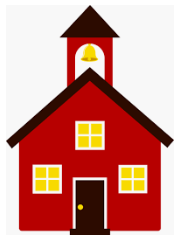 PWR Playbook Building PWR Schools with   	PWR Tools and    	PWR People for   	PWRful StudentsPWR is a process, it’s a journeyPWR IS the culture of the school, embedded in the vision/missionAligned with core values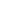 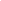 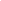 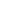 STUDENTS are supported by a PWR TEAM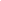 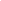 PWR Family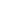 PWR CounselorsPWR Teachers(any content/CTE)PWR Coaches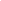 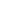 PWR Community MembersAny PWRful influential & caring adultEtc.who provide opportunities for the student that:Are aligned, authentic, accessible, relevant, iterative, transferrableAre Experiential:  they take place in and out of the classroomCross all content areas, with universal skills and competenciesAre student-driven Build in reflectionLead to strong self-efficacy and better career development (supports students becoming their best self)ICAP is the foundation for students’ PWRIt IS THE THREAD that links everything togetherIt is research-based with Quality Indicators that define a processIt CONNECTS research to experiences to reflection to iteration to growth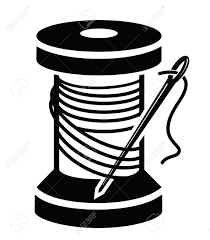 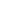 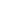 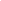 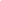 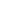 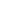 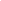 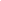 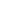 ICAP is the foundation for students’ PWR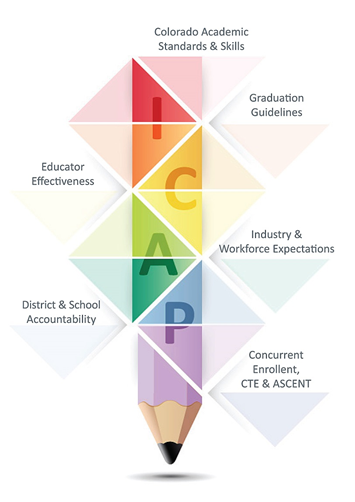 IT CONNECTS PWR with Essential Skills, Colorado Academic Standards, accountability, teacher effectiveness, UIP, assessment, CTE, Workforce, and ultimately with postsecondary successThe PWR PLAYBOOK is accessible to all players. Each participant will know his/her/their role with ”I CAN…“ statements, for example:Teacher   I CAN… connect a math lesson to future careers   I CAN…incorporate essential skills into each lessonAdministrator  I CAN… work with all adults to help capture students’ best selves iCounselor   I CAN… guide the ICAP team   I CAN… engage adults in the PWR conversation   I CAN… model meaningful career conversations   I CAN… help students and staff apply Essential Skills in every activity/class/lesson/game/experienceStudent  I CAN… show you who I am, by best self  I CAN… be motivated, set goals  I CAN… envision my journey and design my lifeFamily   I CAN… support my student and encourage him/her   I CAN… be a positive role model for my child(ren) in positivity, work ethic, resilience, acceptanceCommunity   I CAN… be open to internships, apprenticeships, job shadow, on the job training, entrepreneurshipsAND, the PWR PLAYBOOK is full of HOW    I 	Individual Development   C	Career Development	   A	Academic Development   P	PWRful Demonstrations of LearningEach section will incorporate the Quality Indicators, Essential Skills, and “I can” statementsinclude Promising Practices for Elementary, Middle and High School, and Adults, that:are based on Design Principles, and that are aligned, accessible, authentic, relevant, transferable, and iterativeinclude connections, reflections, experiences, conversations, stories, research application, collectionssuggest documents or evidence for PWR Demonstrations that can be stored/uploaded by studentsHow do we KNOW ICAP is effective?     Students will be more engaged in schoolexhibit positive behaviorsshow us their growth mindset, their curiosity, and their self-awarenessown their learning and CONNECT it with their future (and future career)know how to fail, reflect, and succeedhave COLLECTED  PWRful demonstrations of their learning articulate and act on their sense of self-efficacy and career direction.   demonstrate essential skills in actionThey will graduate by demonstrating readiness in math and English according to the Graduation Guidelines menu of options     Districts will seeImproved academic performance, graduation rates, matriculation rates, engagement, attendancereflected in the 3rd grade reading scores, in their 9th grade math scoresdemonstrated through GRADUATION GUIDELINESDecreased dropout rates, rate of substance abuse, pregnancy rates, suicidal ideation, self-harm, behavior issues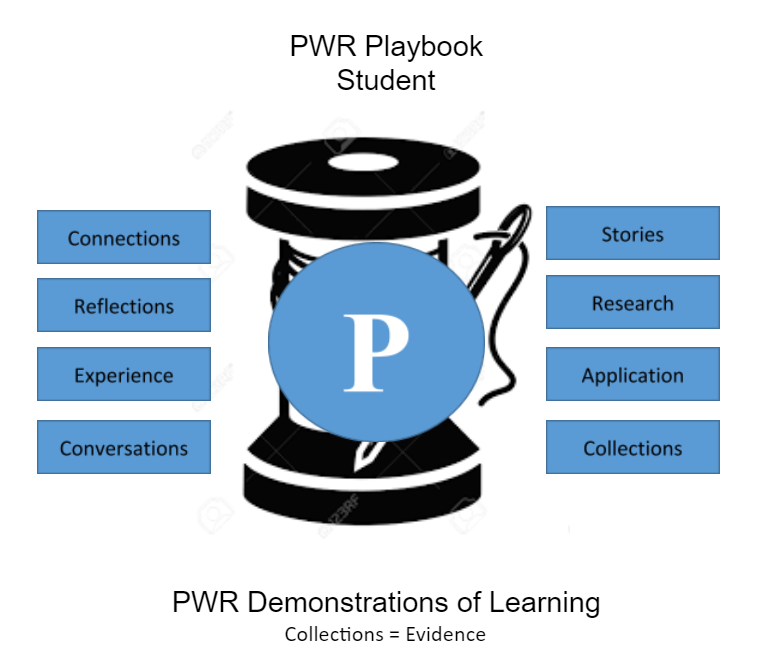 I Can …I Can …Elementary	   Middle School	  High School	        AdultPWR Demonstrations of LearningPWR Outcomes - StudentsI can adapt and grow based on feedback, reflective practices and changing situations.I can effectively communicate in a variety of verbal and non-verbal situations, considering my audience and purpose.I take responsibility for my actions and my personal well-being, and implement strategies to meet my needs.I can identify my own perspective and the perspectives of others, and act as an agent of change in the world. I can articulate my strengths, preferences, and interests, as they relate to potential career paths.I can gather, analyze, and evaluate information from a variety of reliable and credible sources.I can collaborate with others to achieve a common goal.I can design, evaluate, manage, and follow through with projects, and with meeting short and long term goals. I can gather, analyze, and evaluate information from a variety of reliable and credible sources.I can use a variety of discipline-specific techniques and/or processes to solve complex problems.How do I know that I am PWRful?I am more engaged in schoolI can moderate and control my behaviorI own my learningI am self-aware and I have a sense of self-efficacyI know the direction I am heading